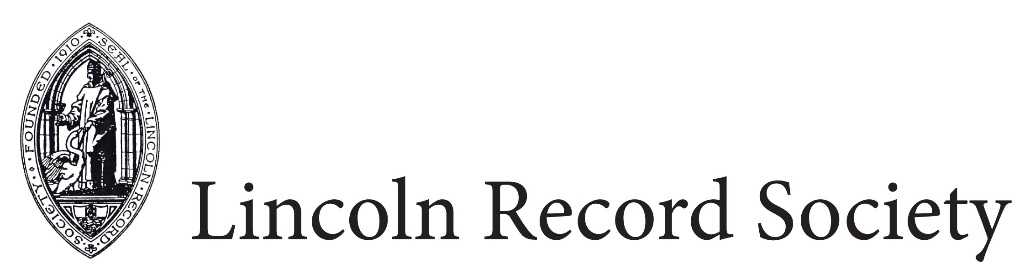 The Aftermath of War in Lincolnshire:Conference ProgrammeBishop Grosseteste University, Robert Hardy BuildingSaturday 28 April 201810.00-10.20                 Tea/coffee and registration10.20-10.30                      Introduction: Professor David Stocker, President of Lincoln 			Record Society10.30-12.00     Session 1Dr David Crook (University of Nottingham), ‘The Aftermath of the Civil War of1215-17: The Siege of Newark Castle, July 1218’.Dr Andrew Kerr (University of Lincoln), ‘The Last Days of the Prisoner of War Camp at 	Sutton Bridge’.Dr Andrew Walker (Rose Bruford College), ‘Remembering the Fallen? The Building of 	Memorial Halls in Lincolnshire Following the First World War’.12.00-1.00      Lunch1.00-2.30    	Session 2Dr Rob Wheeler, ‘Homes Fit for Heroes? Colonel Ruston and the Swanpool Garden 	Suburb, Lincoln’.Dr John Manterfield, ‘Homes for Heroes in Grantham’.Dr Andrew Jackson (Bishop Grosseteste University), ‘The Rural Fiction, Idyll and 	Reality in Bernard Samuel Gilbert’s “Bly”: Creating a Pre-First World War 	“World We Have Lost”’.2.30-3.00    Tea/coffee3.00-4.30         Session 3Dr Dan Ellin, Professor Heather Hughes and Alessandro Pesaro (all of International 	Bomber Command Centre Digital Archive, University of Lincoln), 	‘Memorialising RAF Bomber Command: The Journey From Isolation to 	Inclusion’.Dr Abi Hunt (University of Lincoln), ‘Continuity or Change? Twentieth-Century 	Agricultural Practice in Lincolnshire and the Impact of the Second World 	War’.Emily Gibbs (University of Liverpool), ‘“The Toll of War”: Post-World War II Nuclear 	Anxieties and Cultures in Lincolnshire, 1980-85’.